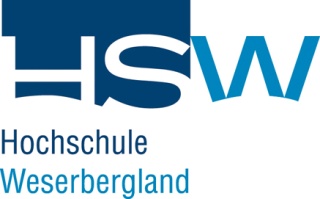 Antrag zur pauschalen Modulanrechnung 
aufgrund außerhochschulischer LeistungenBitte reichen Sie den Antrag zusammen mit der beglaubigten Kopie Ihres Aus-/Fort- oder Weiterbildungszeugnisses ein.Studiengang: 					     Geplanter Studienstart:			     Aus-/Fort-/Weiterbildungsabschluss	:	     Datum Abschlussprüfung:			     Persönliche Daten	Name:			     	Vorname:		     	Straße, Nr.:		     	PLZ, Ort:		     	Telefon:		     	E-Mail:			     
Folgende Module möchte ich mir anrechnen lassen:Modulcode       	Modulname	    Modulcode       	Modulname	    Modulcode       	Modulname	    Modulcode       	Modulname	    Modulcode       	Modulname	    Modulcode       	Modulname	    Modulcode       	Modulname	    Modulcode       	Modulname	    _________________________				____________________________Ort, Datum						Unterschrift Antragsteller